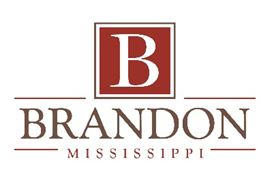 Brandon Drive-In Movie at Quarry Park GuidelinesAnyone exhibiting symptoms of COVID-19, or who has been exposed to someone with COVID-19 within 14 days prior to an event are not permitted to attend events.  Quarry Park Management reserves the right to check the temperatures of attendees.  Except to use the restroom facilities, all attendees must remain in their vehicles at all times.  It is recommended that those exiting their vehicle to use the restroom facilities wear a mask.  Social distancing shall be maintained at all times when outside of a vehicle.   Attendees are not permitted to loiter in or around the restroom facilities, parking lot or other areas of Quarry Park at any time during an event. •	No concessions will be provided.  All attendees shall insure that they remove any trash created by them from Quarry Park at the conclusion of the event. •	Attendees shall vacate Quarry Park upon the conclusion of the movie.•	All children must always be accompanied by an adult at all times.   •	Hand Sanitizers will be located outside bathroom entrances. All event rules must be followed. All state and local guidelines must be followed.  Those failing to adhere to event rules and applicable guidelines will be asked to leave Quarry Park.  No refunds will be given.  •	Additional guidelines may come from the City of Brandon or State of Mississippi at any time. Please be prepared to adjust accordingly.•	Visit https://www.sos.ms.gov/Education-Publications/Pages/Executive-Orders.aspx for updated Covid 19 information pertaining to MS Executive orders. ALL interior and exterior vehicle lights must be off while parkedLoud engines, or engines that create problems with exhaust fumes may not be allowed to run while the vehicle is parked.Vehicles with lift kits or which by design could unreasonably block the viewing of other vehicles must park on designated rows in the back of the parking lot.  Drivers will be instructed accordingly. Radios must be turned to our station while in the park.  (Signs will be posted upon entry of Quarry Park).Excessive noise and other activity that negatively affects the enjoyment of the event for attendees is not permitted.Vehicles may only occupy a single parking space.All drivers are required to follow the parking attendants’ instructions on where to park.No awnings or tents are permitted. These rules have been made to help insure a fun and enjoyable movie experience for everyone.We hope you enjoy the show!